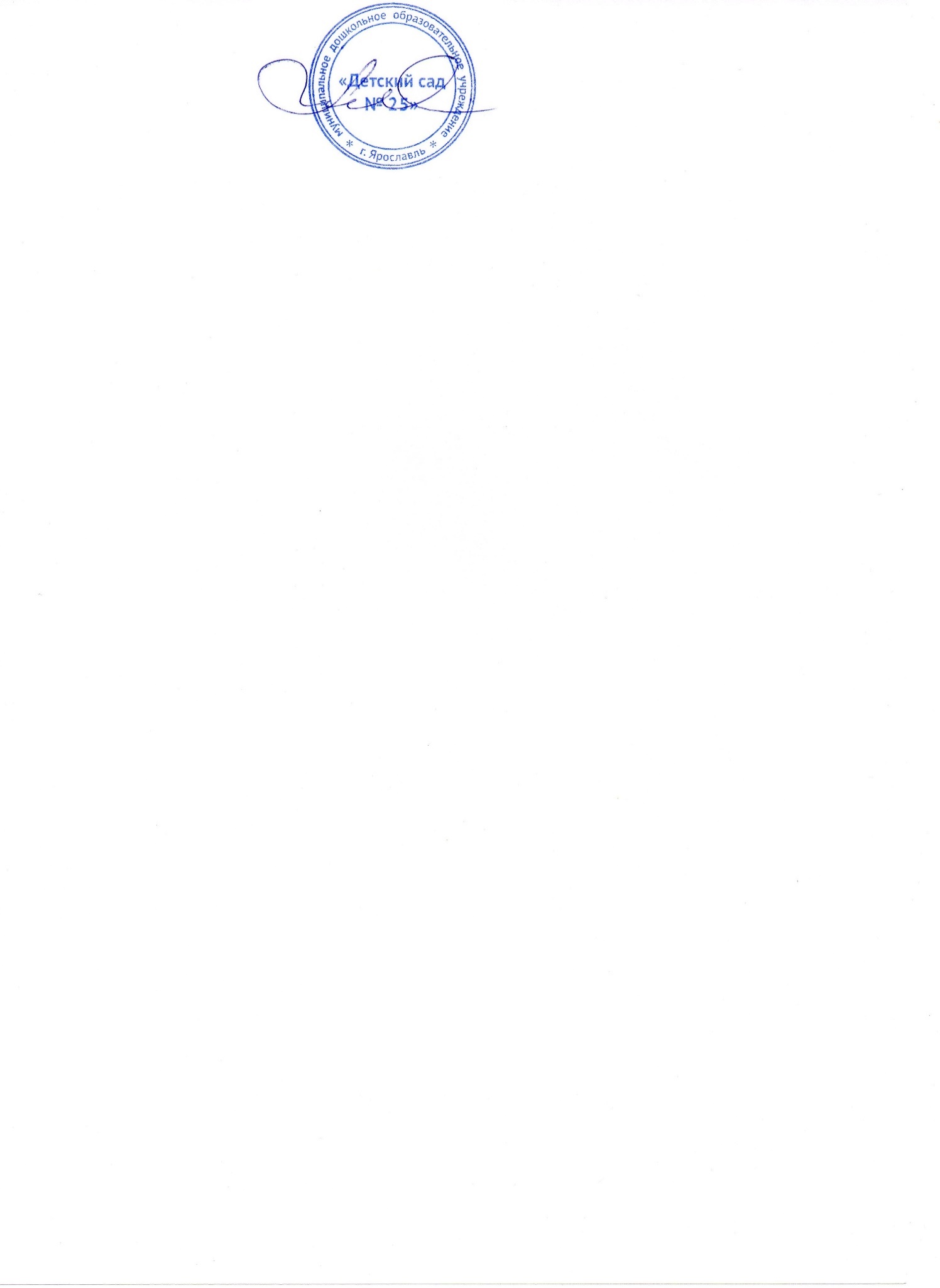 ПОЛОЖЕНИЕ  О ЗАЩИТЕ ДЕТЕЙ ОТ ИНФОРМАЦИИ, ПРИЧИНЯЮЩЕЙ ВРЕД ИХ ЗДОРОВЬЮ И РАЗВИТИЮ1. ОБЩИЕ ПОЛОЖЕНИЯ 1.1. Настоящее Положение разработано в соответствии с:Конституцией РФ, Федеральным законом «О защите детей от информации, причиняющей вред их здоровью и развитию» от 29.12.2010г. № 436-Ф3, Федеральный закон «О внесении изменений в Федеральный закон «О защите детей от информации, причиняющей вред их здоровью и развитию» и отдельные законодательные акты Российской Федерации" от 28.07.2012 № 139-ФЗ, для обеспечения административных и организационных мер по защите детей от информации, причиняющей вред их здоровью и развитию. 1.2. К информации, причиняющей вред здоровью и (или) развитию детей, относится информация: запрещенная для распространения среди детей; распространение которой среди детей определенных возрастных категорий ограничено. 1.2.1. К информации, запрещенной для распространения среди детей, относится информация: побуждающая детей к совершению действий, представляющих угрозу их жизни и (или» здоровью, в том числе к причинению вреда своему здоровью, самоубийству: способная вызвать у детей желание употребить наркотические средства, психотропные и (или) одурманивающие вещества, табачные изделия, алкогольную и спиртосодержащую продукцию, пиво и напитки, изготавливаемые на его основе, принять участие в азартных играх, заниматься проституцией, бродяжничеством или попрошайничеством; обосновывающая или оправдывающая допустимость насилия и (или) жестокости либо побуждающая осуществлять насильственные действия по отношению к людям или животным, за исключением случаев, предусмотренных настоящим Федеральным законом: отрицающая семейные ценности, пропагандирующая нетрадиционные сексуальные отношения и формирующая неуважение к родителям и (или) другим членам семьи: оправдывающая противоправное поведение; содержащая нецензурную брань: содержащая информацию порнографического характера; о несовершеннолетнем, пострадавшем в результате противоправных действий (бездействия), включая фамилии, имена, отчества, фото- и видеоизображения такого несовершеннолетнего, его родителей и иных законных представителей, дату рождения такого несовершеннолетнею, аудиозапись его голоса, место его жительства или место временного пребывания, место сто учебы или работы, иную информацию, позволяющую прямо или косвенно установить личность такого несовершеннолетнего. 1.2.2. К информации, распространение которой среди детей определенных возрастных категорий ограничено, относится информация: представляемая в виде изображения или описания жестокости, физического и (или) психического насилия, преступления или иного антиобщественного действия; вызывающая у детей страх, ужас или панику, в том числе представляемая в виде изображения или описания в унижающей человеческое достоинство форме ненасильственной смерти, заболевания, самоубийства, несчастного случая, аварии или катастрофы и (или) их последствий; представляемая в виде изображения или описания половых отношений между мужчиной и женщиной; содержащая бранные слова и выражения, не относящиеся к нецензурной брани. 2. КЛАССИФИКАЦИЯ ИНФОРМАЦИОННОЙ ПРОДУКЦИИ 2.1. Классификация информационной продукции осуществляется по следующим категориям: Информационная продукция для детей, не достигших возраста шести лет; Информационная продукция для детей, достигших возраста шести лет; Информационная продукция, запрещенная для распространения среди детей (п. 1.2.1. настоящего Положения). 2.1.1. К информационной продукции для детей, не достигших возраста шести лет, может быть отнесена информационная продукция, содержащая информацию, не причиняющую вреда здоровью и (или) развитию детей (в том числе информационная продукция, содержащая оправданные ее жанром и (или) сюжетом эпизодические ненатуралистические изображение или описание физического и (или) психического насилия (за исключением сексуального насилия) при условии торжества добра над злом и выражения сострадания к жертве насилия и (или) осуждения насилия). 2.1.2. К информационной продукции для детей, достигших возраста шести лет, может быть отнесена информационная продукция, предусмотренная п.2.1.1. настоящего Положения, а также информационная продукция, содержащая оправданные ее жанром и (или) сюжетом: кратковременные и ненатуралистические изображение или описание заболеваний человека (за исключением тяжелых заболеваний) и (или) их последствий в форме, не унижающей человеческого достоинства; ненатуралистические изображение или описание несчастного случая, аварии, катастрофы либо ненасильственной смерти без демонстрации их последствий, которые могут вызывать у детей страх, ужас или панику; не побуждающие к совершению антиобщественных действий и (или) преступлений. эпизодические изображение или описание этих действий и (или) преступлений при условии, что не обосновывается и не оправдывается их допустимость и выражается отрицательное, осуждающее отношение к лицам, их совершающим. 2.2. Классификация информационной продукции, предназначенной и (или) используемой для обучения и воспитания детей в МДОУ «Детский сад № 25», осуществляется в соответствии с федеральным законодательством в области информационной безопасности и законодательством об образовании. 3. ИСПОЛЬЗОВАНИЕ ИНФОРМАЦИОННОЙ ПРОДУКЦИИ3.1. В образовательной деятельности МДОУ «Детский сад № 25» используется информационная продукция для детей, не достигших возраста восьми лет.3.2. К информационной продукции для детей, не достигших возраста восьми лет, может быть отнесена информационная продукция, содержащая оправданные ее жанром и (или) сюжетом:кратковременные и ненатуралистические изображение или описание заболеваний человека (за исключением тяжелых заболеваний) и (или) их последствий в форме, не унижающей человеческого достоинства;ненатуралистические изображение или описание несчастного случая, аварии, катастрофы либо ненасильственной смерти без демонстрации их последствий, которые могут вызывать у детей страх, ужас или панику;не побуждающие к совершению антиобщественных действий и (или) преступлений эпизодические изображение или описание этих действий и (или) преступлений при условии, что не обосновывается и не оправдывается их допустимость и выражается отрицательное, осуждающее отношение к лицам, их совершающим.4. ТРЕБОВАНИЯ К ОБОРОТУ ИНФОРМАЦИОННОЙ ПРОДУКЦИИ4.1. Оборот информационной продукции, содержащей информацию, запрещенную для распространения среди детей в возрасте до 8 лет, согласно п.1.2. настоящего Положения, в местах, доступных для детей, не допускается без применения административных и организационных мер, технических и программно-аппаратных средств защиты детей от указанной информации.4.2. Оборот информационной продукции, содержащей информацию, предусмотренную п.1.2.1. настоящего Положения, без знака информационной продукции не допускается, за исключением:учебников и учебных пособий, рекомендуемых или допускаемых к использованию в образовательном процессе в соответствии с законодательством об образовании; телепрограмм, телепередач, транслируемых в эфире без предварительной записи;информационной продукции, распространяемой посредством радиовещания;информационной продукции, демонстрируемой посредством зрелищных мероприятий;периодических печатных изданий, специализирующихся на распространении информации общественно-политического или производственно-практического характера.информации, распространяемой посредством информационно-телекоммуникационных сетей, в том числе сети "Интернет", кроме сетевых изданий и аудиовизуальных сервисов; комментариев и (или) сообщений, размещаемых по своему усмотрению читателями сетевого издания на сайте такого издания в порядке, установленном редакцией этого средства массовой информации. 4.3. До начала демонстрации посредством зрелищного мероприятия информационной продукции ей присваивается знак информационной продукции. В случае демонстрации нескольких видов информационной продукции для детей разных возрастных категорий указанный знак должен соответствовать информационной продукции для детей старшей возрастной категории. Указанный знак размещается на афишах и иных объявлениях о проведении зрелищного мероприятия, а также на входных билетах, приглашениях и иных документах, предоставляющих право его посещения.4.4. Демонстрация посредством зрелищного мероприятия информационной продукции, содержащей информацию, предусмотренную п.1.2.1. и п.1.2.2. настоящего Положения, предваряется непосредственно перед началом зрелищного мероприятия звуковым сообщением о недопустимости или об ограничении присутствия на такой демонстрации детей соответствующих возрастных категорий.4.5. В прокатном удостоверении аудиовизуального произведения должны содержаться сведения о категории данной информационной продукции. 5. ЗНАК ИНФОРМАЦИОННОЙ ПРОДУКЦИИ5.1. Обозначение категории информационной продукции знаком информационной продукции и (или) текстовым предупреждением об ограничении распространения информационной продукции среди детей осуществляется с соблюдением требований законодательства ее производителем и (или) распространителем следующим образом:применительно к категории информационной продукции для детей, не достигших возраста шести лет, в виде цифры "0" и знака "плюс";применительно к категории информационной продукции для детей, достигших возраста шести лет, в виде цифры "6" и знака "плюс" и (или) текстового предупреждения в виде словосочетания "для детей старше шести лет";применительно к категории информационной продукции, запрещенной для детей, в виде цифры "18" и знака "плюс" и (или) текстового предупреждения в виде словосочетания "запрещено для детей". 5.2. Производитель, распространитель информационной продукции размещают знак информационной продукции и (или) текстовое предупреждение об ограничении ее распространения среди детей перед началом демонстрации фильма при кино- и видеообслуживании в порядке, установленном уполномоченным Правительством Российской Федерации федеральным органом исполнительной власти. Размер знака информационной продукции должен составлять не менее чем пять процентов площади экрана. 5.3. Размер знака информационной продукции должен составлять не менее чем пять процентов площади афиши или иного объявления о проведении соответствующего зрелищного мероприятия, объявления о кино- или видеопоказе, а также входного билета, приглашения либо иного документа, предоставляющих право посещения такого мероприятия.5.4. Знак информационной продукции размещается в публикуемых программах теле- и радиопередач, перечнях и каталогах информационной продукции, а равно и в такой информационной продукции, размещаемой в информационно-телекоммуникационных сетях.5.5. Текстовое предупреждение об ограничении распространения информационной продукции среди детей выполняется на русском языке.5.6. При размещении анонсов или сообщений о распространении посредством теле- и радиовещания информационной продукции, запрещенной для детей, не допускается использование фрагментов указанной информационной продукции, содержащей информацию, причиняющую вред здоровью и (или) развитию детей.6. ДОПОЛНИТЕЛЬНЫЕ ТРЕБОВАНИЯ К ОБОРОТУ ОТДЕЛЬНЫХ ВИДОВ ИНФОРМАЦИОННОЙ ПРОДУКЦИИ ДЛЯ ДЕТЕЙ6.1. Содержание и художественное оформление информационной продукции, предназначенной для обучения детей в дошкольных образовательных организациях, должны соответствовать содержанию и художественному оформлению информационной продукции для детей, не достигших возраста шести лет. 6.2. Содержание и художественное оформление печатных изданий, полиграфической продукции (в том числе рабочих тетрадей, репродукций картин, обложек для книг, плакатов и другого демонстрационного материала), аудиовизуальной продукции, иной информационной продукции, используемой в образовательной деятельности в МДОУ «Детский сад № 25», должны соответствовать требованиям федерального законодательства.6.3. Печатная продукция, иная полиграфическая продукция при распространении В МДОУ «Детский сад № 25» в местах, доступных для детей, не должны содержать информацию, причиняющую вред здоровью и (или) развитию детей.6.4. Информационная продукция, содержащая информацию, запрещенную для распространения среди детей, не допускается к распространению на территории МДОУ «Детский сад № 25», а также на расстоянии менее чем сто метров по прямой линии без учета искусственных и естественных преград от ближайшей точки, граничащей с территорией ДОУ.7. МЕРЫ ЗАЩИТЫ ДЕТЕЙ ОТ ИНФОРМАЦИИ, ПРИЧИНЯЮЩЕЙ ВРЕД ИХ ЗДОРОВЬЮ И (ИЛИ) РАЗВИТИЮ, НАПРАВЛЕННЫЕ НА ПОВЫШЕНИЕ ОСВЕДОМЛЁННОСТИ ЛИЦ, НАХОДЯЩИХСЯ В МЕСТАХ ОБОРОТА ПРОДУКЦИИ, ЗАПРЕЩЕННОЙ ДЛЯ ДЕТЕЙ. 7.1. График работы точек доступа к сети Интернет и список ответственных лиц устанавливается приказом по Учреждению. 7.2. Ознакомление работников МДОУ «Детский сад № 25», в трудовые обязанности которых входит организация и осуществление оборота информационной продукции, с положениями законодательства Российской Федерации о защите детей от информации, причиняющей вред их здоровью и (или) развитию, и настоящим Положением. 7.3. Размещение на информационных стендах и на официальном сайте настоящего положения и локальных актов, регламентирующих работу в сети Интернет и доступ к информации, причиняющей вред здоровью и (или) развитию детей. 7.4. Обеспечение технических и программно-аппаратных средств защиты детей от информации, причиняющей вред их здоровью и развитию в точках коллективного доступа к сети Интернет осуществляется работниками ДОУ в соответствии с их должностными обязанностями. 7.5. Контроль за соответствием содержания и художественного оформления печатных изданий, полиграфической продукции (в том числе тетрадей, обложек для книг и др.), аудиовизуальной продукции, иной информационной продукции, используемой в образовательном процессе требованиям, предъявляемым к информационной продукции для детей соответствующей возрастной группы осуществляется работниками ДОУ в соответствии с их должностными обязанностями, родителями воспитанников, а также с учётом обозначения категории информационной продукции: применительно к категории информационной продукции для детей, не достигших возраста шести лет — в виде цифры «0» и знака «плюс»; применительно к категории информационной продукции для детей, достигших возраста шести лет — в виде цифры «6» и знака «плюс» и (или) текстового предупреждения в виде словосочетания «для детей старше шести лет»; применительно к категории информационной продукции, запрещённой для детей, — в виде цифры «18» и знака «плюс» и (или) текстового предупреждения в виде словосочетания «запрещено для детей». 8. ПРОЦЕДУРЫ, НАПРАВЛЕННЫЕ НА ПРЕДОТВРАЩЕНИЕ, ВЫЯВЛЕНИЕ И УСТРАНЕНИЕ НАРУШЕНИЙ ЗАКОНОДАТЕЛЬСТВА РОССИЙСКОЙ ФЕДЕРАЦИИ О ЗАЩИТЕ ДЕТЕЙ ОТ ИНФОРМАЦИИ, ПРИЧИНЯЮЩЕЙ ВРЕД ИХ ЗДОРОВЬЮ И (ИЛИ) РАЗВИТИЮ 8.1. Назначение работника, ответственного за применение административных и организационных мер защиты детей от информации, причиняющей вред их здоровью и (или) развитию, учитывающих специфику оборота информационной продукции, запрещенной для детей, и за проверку порядка их применения. 8.2. Ознакомление работников ДОУ с Правилами использования сети Интернет, Правилами пользования медиатекой, настоящим положением. 8.3. Осуществление контроля за использованием ресурсов сети Интернет во время образовательного процесса. 8.4. Ведение журналов учета работы с ресурсами сети Интернет в точках доступа к сети Интернет для обучающихся. 8.5. Изучение, выявление ресурсов, содержащих информацию, запрещенную законодательством РФ и несовместимую с задачами образования и воспитания. Отправка сведений оператору организации, осуществляющей по договору контентную фильтрацию, сведений о выявленных ресурсах, содержащих информацию, запрещенную законодательством РФ, и информацию, несовместимую с задачами образования и воспитания для ограничения доступа к этим ресурсам. 8.6. Установление в течение десяти рабочих дней со дня получения обращений, жалоб или претензий о наличии доступа детей к информации, запрещенной для распространения среди детей, причин и условий возникновения такого доступа и принятие мер по их устранению. 9. ОТВЕТСТВЕННОСТЬ ЗА ПРАВОНАРУШЕНИЯ В СФЕРЕ ЗАЩИТЫ ДЕТЕЙ ОТ ИНФОРМАЦИИ, ПРИЧИНЯЮЩЕЙ ВРЕД ИХ ЗДОРОВЬЮ И РАЗВИТИЮ 9.1. Нарушение законодательства РФ о защите детей от информации, причиняющей вред их здоровью и развитию, влечет за собой ответственность в соответствии с действующим законодательством Российской Федерации.СОГЛАСОВАНОПедагогическим советом МДОУ «Детский сад № 25» (протокол № 3 от 11.01.2022г.) УТВЕРЖДЕНОприказом МДОУ «Детский сад № 25» № 02-03/1-2/2 от 18.01.2022г. Заведующий МДОУ «Детский сад № 25 __________________ В.П.Лохматикова 